Publicado en Zaragoza, 18 de septiembre de 2018 el 18/09/2018 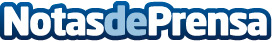 Ramón Tejedor: 'autius es un ejemplo de excelencia empresarial'El Director Gerente del Instituto Aragonés de Fomento ha destacado el carácter innovador, familiar y apuesta de futuro en su visita institucional a la sede de la franquicia zaragozana autius esta mañana. Al acto también han acudido representantes de la DGT, del sector de jóvenes empresarios y asociaciones de seguridad vial
Datos de contacto:Cristina Mingarro Cantín629672278Nota de prensa publicada en: https://www.notasdeprensa.es/ramon-tejedor-autius-es-un-ejemplo-de Categorias: Franquicias Automovilismo Aragón Recursos humanos Industria Automotriz http://www.notasdeprensa.es